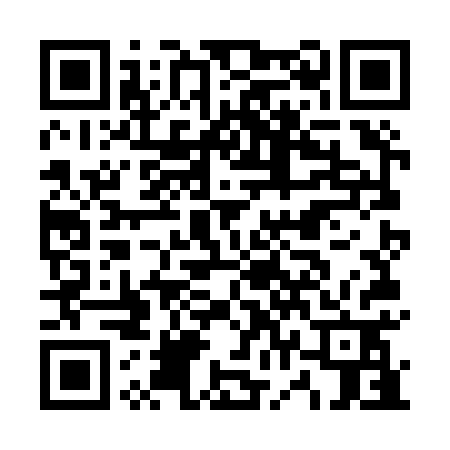 Prayer times for Monte da Torre, PortugalWed 1 May 2024 - Fri 31 May 2024High Latitude Method: Angle Based RulePrayer Calculation Method: Muslim World LeagueAsar Calculation Method: HanafiPrayer times provided by https://www.salahtimes.comDateDayFajrSunriseDhuhrAsrMaghribIsha1Wed4:516:331:296:238:2510:012Thu4:506:321:296:248:2610:023Fri4:486:311:296:248:2710:034Sat4:466:301:296:258:2810:055Sun4:456:281:286:258:2910:066Mon4:436:271:286:268:3010:087Tue4:426:261:286:268:3110:098Wed4:406:251:286:278:3210:109Thu4:396:241:286:278:3310:1210Fri4:376:231:286:288:3410:1311Sat4:366:221:286:288:3510:1412Sun4:346:211:286:298:3610:1613Mon4:336:201:286:298:3710:1714Tue4:316:191:286:308:3810:1915Wed4:306:181:286:308:3910:2016Thu4:296:171:286:318:3910:2117Fri4:276:171:286:318:4010:2318Sat4:266:161:286:328:4110:2419Sun4:256:151:286:328:4210:2520Mon4:246:141:286:338:4310:2721Tue4:226:141:286:338:4410:2822Wed4:216:131:296:348:4510:2923Thu4:206:121:296:348:4510:3024Fri4:196:121:296:358:4610:3225Sat4:186:111:296:358:4710:3326Sun4:176:101:296:368:4810:3427Mon4:166:101:296:368:4910:3528Tue4:156:091:296:378:4910:3629Wed4:146:091:296:378:5010:3730Thu4:136:081:296:388:5110:3831Fri4:126:081:306:388:5210:39